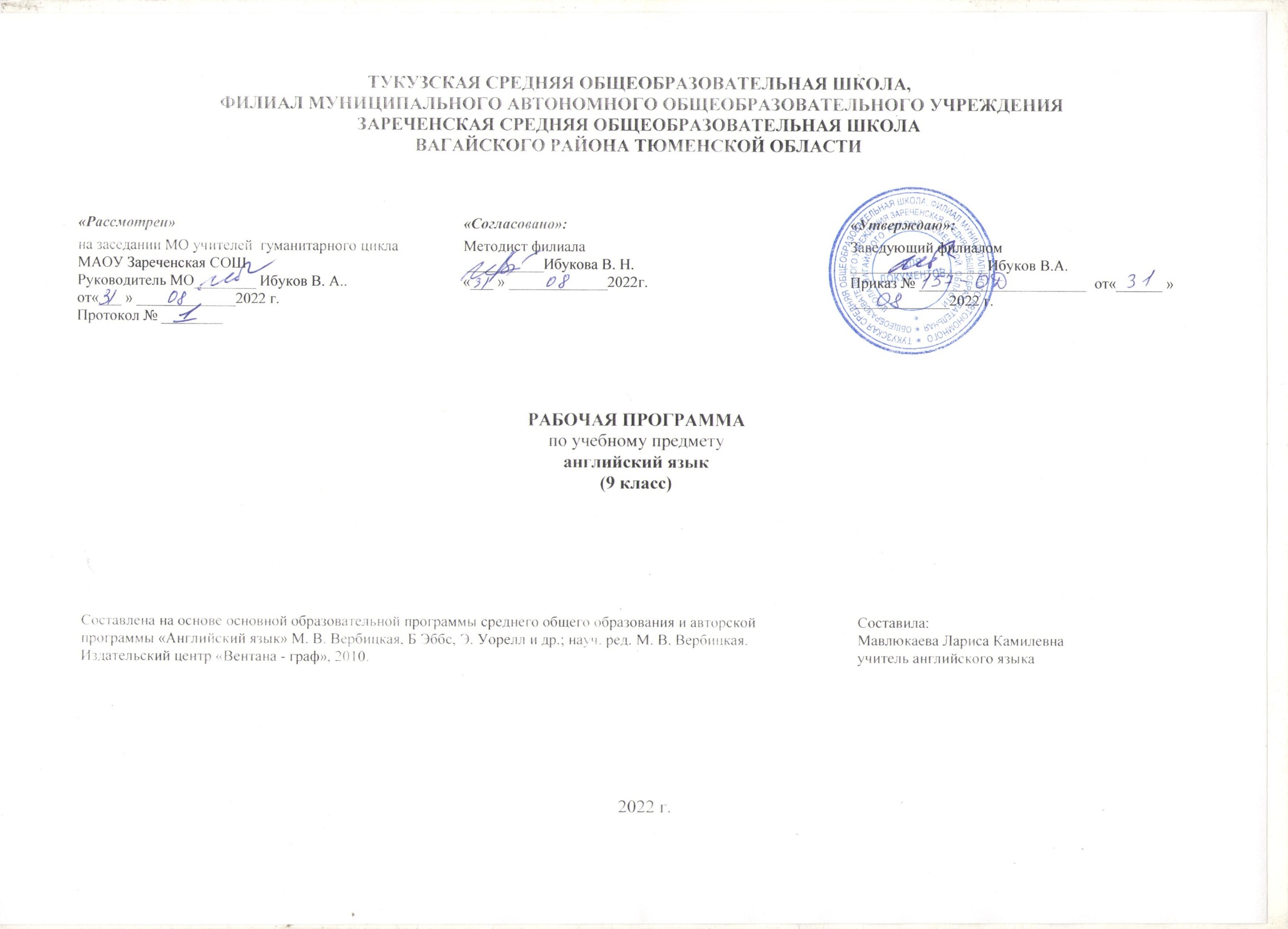 I ПЛАНИРУЕМЫЕ РЕЗУЛЬТАТЫ ОБУЧЕНИЯЛичностные результаты Личностные результаты отражают:• воспитание российской гражданской идентичности, патриотизма, уважения к Отечеству, к прошлому и настоящему многонационального народа России;• стремление к лучшему осознанию культуры своего народа и готовность содействовать ознакомлению с ней представителей других стран; толерантное отношение к проявлениям иной культуры; осознание себя гражданином своей страны и мира;• готовность отстаивать национальные и общечеловеческие (гуманистические, демократические) ценности, свою гражданскую позицию;• формирование мотивации изучения иностранных языков и стремление к самосовершенствованию в образовательной области «Иностранные языки»;• осознание возможностей самореализации средствами иностранного языка; стремление к совершенствованию собственной речевой культуры в целом;• формирование коммуникативной компетенции в межкультурной и межэтнической коммуникации;• развитие таких качеств, как воля, целеустремлённость, креативность, инициативность, эмпатия, трудолюбие, дисциплинированность.Метапредметные результатыМетапредметные результаты отражают:• развитие умения планировать своё речевое и неречевое поведение;• развитие коммуникативной компетенции, включая умение взаимодействовать с окружающими, выполняя разные социальные роли;• развитие исследовательских учебных действий, включая навыки работы с информацией: поиск и выделение нужной информации, обобщение и фиксация информации;• развитие смыслового чтения, включая умение определять тему, прогнозировать содержание текста по заголовку/по ключевым словам, выделять основную мысль, главные факты, опуская второстепенные, устанавливать логическую последовательность основных фактов;• умение рационально планировать свой учебный труд; работать в соответствии с намеченным планом;• осуществление регулятивных действий самонаблюдения, самоконтроля, самооценки в процессе коммуникативной деятельности на иностранном языке.Предметные результаты А. В коммуникативной сфереРечевая компетенция (овладение видами речевой деятельности):в области говорения:  • начинать, вести/поддерживать и заканчивать различные виды диалогов в стандартных ситуациях общения, соблюдая нормы речевого этикета, при необходимости переспрашивая, уточняя;• расспрашивать собеседника и отвечать на его вопросы, высказывая своё мнение, просьбу, отвечать на предложение собеседника согласием/отказом в  пределах изученной тематики и усвоенного лексико-грамматического материала;• рассказывать о себе, своей семье, друзьях, своих интересах и планах;• сообщать краткие сведения о своём городе/селе, своей стране и странах изучаемого языка;• описывать события/явления, передавать основное содержание, основную мысль прочитанного или услышанного, выражать своё отношение к прочитанному/услышанному, давать краткую характеристику персонажей;в области аудирования:• воспринимать на слух и полностью понимать речь учителя, одноклассников;• воспринимать на слух и понимать основное содержание несложных аутентичных аудио- и видеотекстов, относящихся к разным коммуникативным типам речи (сообщение/рассказ/интервью);• воспринимать на слух и выборочно понимать с опорой на языковую догадку, контекст краткие несложные аутентичные прагматические аудио- и видеотексты, выделяя значимую/нужную/необходимую информацию;в области чтения:• читать аутентичные тексты разных жанров и стилей преимущественно с пониманием основного содержания;• читать несложные аутентичные тексты разных жанров и стилей с полным и точным пониманием содержания и с использованием различных приёмов смысловой переработки текста (языковой догадки, выборочного перевода), а также справочных материалов; уметь оценивать полученную информацию, выражать своё мнение;• читать аутентичные тексты с выборочным пониманием значимой/нужной/интересующей информации;в области письменной речи:• заполнять анкеты и формуляры;• писать поздравления, личные (в том числе электронные) письма с опорой на образец, употребляя формулы речевого этикета, принятые в стране/странах изучаемого языка;• составлять план, тезисы устного или письменного сообщения; кратко излагать результаты проектной деятельности.Языковая компетенция (знания и владение языковыми средствами):• применение правил написания слов, изученных в основной школе;• адекватное произношение и различение на слух звуков и слов иностранного языка; соблюдение правильного ударения в словах и фразах;• соблюдение ритмико-интонационных особенностей предложений различных коммуникативных типов (утвердительное, вопросительное, отрицательное, повелительное); правильное членение предложений на смысловые группы;• распознавание и употребление в речи основных значений изученных лексических единиц (слов, словосочетаний, реплик-клише речевого этикета);• знание основных способов словообразования (аффиксации, словосложения, конверсии);• понимание и использование явлений многозначности слов иностранного языка, синонимии, антонимии и лексической сочетаемости;• распознавание и употребление в речи основных морфологических форм и синтаксических конструкций изучаемого иностранного языка; знание признаков изученных грамматических явлений (видовременных форм глаголов, модальных глаголов и их эквивалентов, артиклей, существительных, степеней сравнения прилагательных и наречий, местоимений, числительных, предлогов);• знание основных различий систем иностранного и русского/родного языков.Социокультурная компетенция:• знание национально-культурных особенностей речевого и неречевого поведения в своей стране и странах изучаемого языка; применение этих знаний в различных ситуациях формального и неформального межличностного и межкультурного общения;• распознавание и употребление в устной и письменной речи основных норм речевого этикета (реплик-клише, наиболее распространённой оценочной лексики), принятых в странах изучаемого языка;• знание употребительной фоновой лексики и реалий страны/стран изучаемого языка, некоторых распространённых образцов фольклора (скороговорки, поговорки, пословицы);• знакомство с образцами художественной, публицистической и научно-популярной литературы;• представление об особенностях образа жизни, быта, культуры стран изучаемого языка (всемирно известных достопримечательностях, выдающихся людях и их вкладе в мировую культуру);• представление о сходстве и различиях в традициях своей страны и стран изучаемого языка;• понимание роли владения иностранными языками в современном мире.Компенсаторная компетенция:• умение выходить из трудного положения в условиях дефицита языковых средств при получении и приёме информации за счёт использования контекстуальной догадки, игнорирования языковых трудностей, переспроса, словарных замен, жестов, мимики.Б. В познавательной сфере:• умение сравнивать языковые явления родного и иностранного языков на уровне отдельных грамматических явлений, слов, словосочетаний, предложений;• владение приёмами работы с текстом, умение пользоваться определённой стратегией чтения/аудирования в зависимости от коммуникативной задачи (читать/ слушать текст с разной глубиной понимания);• умение действовать по образцу/аналогии при выполнении упражнений и составлении собственных высказываний в пределах тематики основной школы;• готовность и умение осуществлять индивидуальную и совместную проектную работу;• умение пользоваться справочным материалом (грамматическими и лингвострановедческим справочниками, двуязычным и толковым словарями, мультимедийными средствами);• владение способами и приёмами дальнейшего самостоятельного изучения иностранных языков.В. В ценностно-ориентационной сфере:• представление о языке как средстве выражения чувств, эмоций, основе культуры мышления;• достижение взаимопонимания в процессе устного и письменного общения с носителями иностранного языка, установления межличностных и межкультурных контактов в доступных пределах;• представление о целостном полиязычном, поликультурном мире, осознание места и роли родного и иностранных языков в этом мире как средства общения, познания, самореализации и социальной адаптации;• приобщение к ценностям мировой культуры как через источники информации на иностранном языке (в том числе мультимедийные), так и через непосредственное участие в  школьных обменах, туристических поездках, молодёжных форумах.Г. В эстетической сфере:• владение элементарными средствами выражения чувств и эмоций на иностранном языке;• стремление к знакомству с образцами художественного творчества на иностранном языке и средствами иностранного языка;• развитие чувства прекрасного в процессе обсуждения современных тенденций в живописи, музыке, литературе.Д. В сфере физической деятельности:• стремление вести здоровый образ жизни (режим труда и отдыха, питание, спорт, фитнесВ результате освоения программного материала по учебному предмету иностранный язык «Английский язык» обучающийся «научится» и «получит возможность научиться»:Говорение. Диалогическая речь - вести диалог этикетного характера: начинать, поддерживать и заканчивать разговор; поздравлять, выражать пожелания и реагировать на них; выражать благо дарность; вежливо переспрашивать, отказываться, соглашаться;-  вести диалог-расспрос: запрашивать и сообщать фактическую информацию (кто? что? как? где? куда? когда? с кем? почему?), переходя с позиции спрашивающего на позицию отвечающего;-  вести диалог — побуждение к действию: обращаться с просьбой и выражать готовность/отказ её выполнить; давать совет и принимать/не принимать его; приглашать к действию /взаимодействию и соглашаться/не соглашаться принять в нём участие; делать предложение и выражать согласие/несогласие принять его;-  вести диалог — обмен мнениями: выражать точку зрения и соглашаться/не соглашаться с ней; высказывать одобрение/неодобрение; выражать сомнение, эмоциональную оценку обсуждаемых событий (радость/огорчение, желание/нежелание);- начинать, вести/поддерживать и заканчивать беседу в стандартных ситуациях общения, соблюдая нормы речевого этикета, принятые в англоязычных странах, при необходимости переспрашивая, уточняя;6) расспрашивать собеседника и отвечать на его вопросы, высказывая своё мнение, просьбу, отвечать на предложение собеседника согласием/отказом, опираясь на изученную тематику и усвоенный лексико-грамматический материал;7) вести комбинированный диалог в стандартных ситуациях неофициального обще-ния, соблюдая нормы речевого этикета, принятые в англоязычных странах. Выпускник получит возможность научиться: • брать и давать интервью; • вести диалог-расспрос на основе нелинейного текста (таблицы, диаграммы и т. д.).Говорение. Монологическая речьОбучающийся научится:-  строить связное монологическое высказывание с опорой на зрительную наглядность и/или вербальные опоры (ключевые слова, план, вопросы) в рамках освоен- ной тематики;-  описывать события с опорой на зрительную наглядность и/или вербальную опору (ключевые слова, план, вопросы);-  давать краткую характеристику реальных людей и литературных персонажей;-  передавать основное содержание прочитанного текста с опорой или без опоры на текст, ключевые слова/план/вопросы;-  описывать иллюстрацию/фото с опорой или без опоры на ключевые слова/план/ вопросы;-  выражать своё отношение к прочитанному/услышанному;-  делать краткое сообщение на заданную тему на основе прочитанного материала;-  кратко излагать результаты выполненной проектной работы.Обучающийся получит возможность научиться:-  комментировать факты из прочитанного/прослушанного текста, выражать и аргументировать своё отношение к прочитанному/прослушанному;-  кратко высказываться без предварительной подготовки на заданную тему в соответствии с предложенной ситуацией общения; - кратко высказываться с опорой на нелинейный текст (таблицы, диаграммы, расписание и т. п.); -  кратко излагать результаты выполненной проектной работы. АудированиеОбучающийся научится:-  воспринимать на слух и понимать основное содержание несложных аутентичных текстов, содержащих некоторое количество неизученных языковых явлений;-  воспринимать на слух и понимать значимую/нужную/запрашиваемую информа-цию в аутентичных текстах, содержащих как изученные языковые явления, так и некоторое количество неизученных языковых явлений;-  определять тему звучащего текста.Обучающийся получит возможность научиться:-   выделять основную мысль в воспринимаемом на слух тексте;-  отделять в тексте, воспринимаемом на слух, главные факты от второстепенных;-   использовать контекстуальную или языковую догадку при восприятии на слух текстов, содержащих незнакомые слова; -  игнорировать незнакомые языковые явления, несущественные для понимания основного содержания воспринимаемого на слух текста. Чтение Обучающийся научится:- читать и понимать основное содержание несложных аутентичных текстов, содержащих отдельные неизученные языковые явления;- читать и находить в несложных аутентичных текстах, содержащих отдельные не изученные языковые явления, нужную/интересующую/запрашиваемую инфор-мацию, представленную в явном и неявном виде;-  читать и полностью понимать несложные аутентичные тексты, построенные на изученном языковом материале;-  выразительно читать вслух небольшие, построенные на изученном языковом материале аутентичные тексты, демонстрируя понимание прочитанного. Обучающийся получит возможность научиться:-  устанавливать причинно-следственную взаимосвязь фактов и событий, изложенных в несложном аутентичном тексте;-  восстанавливать текст из разрозненных абзацев или путём добавления выпущенных фрагментов; - догадываться о значении незнакомых слов по сходству с русским/родным языком, по словообразовательным элементам, по контексту;- игнорировать в процессе чтения незнакомые слова, не мешающие пониманию основного содержания текста и нужную/интересующую/запрашиваемую ин- формацию; - пользоваться сносками и лингвострановедческим справочником.Письменная речь Обучающийся научится: - заполнять анкеты и формуляры, сообщая о себе основные сведения (имя, фамилия, пол, возраст, гражданство, национальность, адрес и т. д.) в соответствии с нормами, принятыми в англоязычных странах;-  писать короткие поздравления с днём рождения и другими праздниками, с употреблением формул речевого этикета, принятых в англоязычных странах, выра- жать пожелания (объёмом 30–40 слов, включая адрес); - писать личное письмо (в том числе электронное) в ответ на письмо-стимул с употреблением формул речевого этикета, принятых в англоязычных странах: сообщать краткие сведения о себе и запрашивать аналогичную информацию о друге по 71 переписке; выражать благодарность, извинения, просьбу; давать совет и т. д. (объёмом 100–120 слов, включая адрес);-  писать небольшие письменные высказывания с опорой на образец/план;-  составлять план/тезисы устного или письменного сообщения. Обучающийся получит возможность научиться:- делать краткие выписки из текста с целью их использования в собственных устных высказываниях; - писать электронное письмо (e-mail) зарубежному другу в ответ на электронное письмо-стимул; - кратко излагать в письменном виде результаты проектной деятельности; - создавать небольшие письменные высказывания с опорой на нелинейный текст (таблицы, диаграммы и т. п.).Фонетическая сторона речи Обучающийся научится: - различать на слух и адекватно, без фонематических ошибок, ведущих к сбою коммуникации, произносить звуки и слова английского языка; - соблюдать правильное ударение в изученных словах; - различать коммуникативные типы предложений по их интонации; - членить предложение на смысловые группы; - адекватно, без ошибок, ведущих к сбою коммуникации, произносить фразы с точки зрения их ритмико-интонационных особенностей (побудительное пред-ложение; общий, специальный, альтернативный и разделительный вопросы), в  том числе, соблюдая правило отсутствия фразового ударения на служебных словах.Обучающийся  получит возможность научиться: -  выражать модальные значения, чувства и эмоции с помощью интонации; - различать на слух британский и американский варианты английского языка в прослушанных высказываниях; - пользоваться транскрипцией с целью правильного произношения английских слов. Орфография и пунктуацияОбучающийся  научится:- правильно писать изученные слова;- правильно ставить знаки препинания в конце предложения: точку в конце повествовательного предложения, вопросительный знак в конце вопросительного предложения, восклицательный знак в конце восклицательного предложения;- расставлять в личном письме знаки препинания, диктуемые его форматом, в соответствии с нормами, принятыми в англоязычных странах.Обучающийся  получит возможность научиться:- сравнивать и анализировать буквосочетания английского языка и их транскрипцию. Лексическая сторона речи Обучающийся  научится: - узнавать в письменном и звучащем тексте изученные лексические единицы (слова, словосочетания, реплики-клише речевого этикета), в том числе многозначные, в пределах тематики основной школы; - употреблять в устной и письменной речи в их основном значении изученные лек-сические единицы (слова, словосочетания, реплики-клише речевого этикета), в том числе многозначные, в пределах тематики основной школы в соответствии с решаемой коммуникативной задачей; - соблюдать существующие в английском языке нормы лексической сочетаемости; - распознавать и употреблять в речи наиболее распространённые фразовые глаголы в пределах тематики основной школы; - распознавать и образовывать родственные слова с использованием словосложения и конверсии в пределах тематики основной школы в соответствии с решаемой коммуникативной задачей; - распознавать и образовывать родственные слова с использованием аффиксации в пределах тематики основной школы в соответствии с решаемой коммуникатив- ной задачей: — глаголы при помощи аффиксов dis-, mis-, re-, -ize/-ise; — имена существительные при помощи суффиксов -or/-er, -ist, -sion/-tion, -аnce/ -ence, -ment, -ity, -ness, -ship, -ing; — имена прилагательные при помощи аффиксов inter-; -y, -ly, -ful, -al, -ic, -ian/an, -ing; -ous, -able/ible, -less, -ive; — наречия при помощи суффикса -ly; — имена существительные, имена прилагательные, наречия при помощи отрица- тельных префиксов un-, im-/in-; — числительные при помощи суффиксов -teen, -ty, -th. Обучающийся получит возможность научиться: - распознавать и употреблять в речи в нескольких значениях многозначные слова, изученные в пределах тематики основной школы; - знать различия между явлениями синонимии и антонимии; употреблять в речи изученные синонимы и антонимы адекватно ситуации общения; • распознавать принадлежность слов к частям речи по аффиксам; - распознавать и употреблять в речи различные средства связи в тексте для обеспечения его целостности (firstly, tobeginwith, however, asforme, finally, atlast, etc.); - использовать языковую догадку в процессе чтения и аудирования (догадываться о значении незнакомых слов по контексту, по сходству с русским/родным языком, по словообразовательным элементам. Грамматическая сторона речи Обучающийся  научится: - оперировать в процессе устного и письменного общения основными синтаксическими конструкциями и морфологическими формами английского языка в соответствии с коммуникативной задачей в коммуникативно значимом контексте; - распознавать и употреблять в речи различные коммуникативные типы предложений: повествовательные (в утвердительной и отрицательной форме) вопросительные (общий, специальный, альтернативный и разделительный вопросы), побуди- тельные (в утвердительной и отрицательной форме) и восклицательные;  - распознавать и употреблять в речи распространённые и нераспространённые простые предложения, в том числе с несколькими обстоятельствами, следующими в определённом порядке; - распознавать и употреблять в речи предложения с начальнымIt; - распознавать и употреблять в речи предложения с начальнымThere + tobe; - распознавать и употреблять в речи сложносочинённые предложения с сочини- тельными союзами and, but, or; - распознавать и употреблять в речи сложноподчинённые предложения с союзами и союзными словами because, if, that, who, which, what, when, where, how, why; - использовать косвенную речь в утвердительных и вопросительных предложениях в настоящем и прошедшем времени; - распознавать и употреблять в речи условные предложения реального характера (Conditional I) и нереального характера (Conditional II); - распознавать и употреблять в речи конструкции с глаголами на -ing: tolove/hatedoingsomething; Stoptalking; - распознавать и употреблять в речи имена существительные в единственном и во множественном числе, образованные по правилу, и исключения;-распознавать и употреблять в речи существительные с определённым/неопределённым/нулевым артиклем;  - распознавать и употреблять в речи местоимения: личные (в именительном и объект- ном падежах), притяжательные (в том числе в абсолютной форме), возвратные, указательные, неопределённые и их производные, относительные, вопросительные;-распознавать и употреблять в речи имена прилагательные в положительной, сравнительной и превосходной степенях, образованные по правилу, и исключения; - распознавать и употреблять в речи наречия времени и образа действия и слова, выражающие количество (many/much, few/a few, little/a little); наречия в положи- тельной, сравнительной и превосходной степенях, образованные по правилу, и исключения; -  распознавать и употреблять в речи количественные и порядковые числительные; - распознавать и употреблять в речи глаголы в наиболее употребительных времен-ных формах действительного залога: PresentSimple, FutureSimple и PastSimple, Present и PastContinuous, PresentPerfect; - распознавать и употреблять в речи различные грамматические средства для выражения будущего времени: FutureSimple,  tobegoingto, PresentContinuous; -  распознавать и употреблять в речи глаголы в следующих формах страдательного залога: PresentSimplePassive, PastSimplePassive; - распознавать и употреблять в речи модальные глаголы и их эквиваленты (may, can, beableto, must, haveto, should, would, could); -  распознавать и употреблять в речи словосочетания «причастие I + существительное» (a playingchild) и «причастие II + существительное» (a writtentext); - распознавать и употреблять в речи предлоги места, времени, направления; предлоги, употребляемые при глаголах в страдательном залоге.Обучающийся получит возможность научиться: - распознавать сложноподчинённые предложения с придаточными: времени с со- юзом since; цели с союзом sothat; условия с союзом unless; определительными с союзами who, which, that; - распознавать и употреблять в речи сложноподчинённые предложения с союза- ми whoever, whatever, however, whenever; - распознавать и употреблять в речи предложения с конструкциями as … as; notso … as; either … or; neither … nor; - распознавать и употреблять в речи предложения с конструкцией I wish; - распознаватьиупотреблятьвречиконструкции It takes me … to do something; to look /feel/be happy; - распознавать и употреблять в речи определения, выраженные прилагательны- ми, в правильном порядке их следования; - распознавать и употреблять в речи глаголы во временных формах действи- тельного залога: PastPerfect, PresentPerfectContinuous, Future-in-the-Past; - распознавать и употреблять в речи глаголы в формах страдательного залога FutureSimplePassive, PresentPerfectPassive; - распознавать и употреблять в речи модальные глаголы need, shall, might; - распознавать по формальным признакам и понимать значение неличных форм глагола (инфинитива, герундия, причастия I и II, отглагольного существи- тельного) без различения их функций и употреблять их в речи.II СОДЕРЖАНИЕ УЧЕБНОГО ПРЕДМЕТАРаздел 1: -Развлеките нас. - 7 чФильмы: за и против. (2 часа)Театр или кино: за и против..(1 час)Граффити это искусство? 1 час) Преступление это не…..(2 часа)Лексико-грамматический тест по разделу «Развлеките нас».(1 час)Раздел 2:–Вопросы здоровья .-8 часов                                    Спорт и подростки.(2 часа) Профессиональный спорт.(1 час)	Простуда, головная боль, ангина. (2 часа) Советы доктора !(2 часа)Лексико-грамматический тест по разделу «Вопросы здоровья».(1 час)Готовимся к экзаменам -1. (2 часа)Повторение по разделам 1-2.-(2 часа)Диалог культур 1.- (2 часа)Раздел 3: -  Европа, Европа.-7 часов Европейский союз. (1 час) Из истории.(1 час)Евровидение.(1 час) Европейские страны.(1 час) Обучение в Европе. (2 часа)Лексико-грамматический тест по разделу «Европа, Европа».(1 час)	Раздел 4: Стань членом клуба.- 8 часов   Клубы Лондона.(1 час) Субкультуры. (2 часа) Музыкальные предпочтения.(1 час) Проблемы молодежи.(2 часа)Проект « Быть модным»1 час)Лексико-грамматический тест по разделу « Европа, Европа».(1 час) Готовимся к экзаменам -2. (2 часа)Повторение по разделам 3-4.- (2 часа)Диалог культур 2.- (2 часа)Раздел 5:.Быть актуальным(модным) .-7часов Критический возраст.(2 часа)Интернет для молодежи это... (2 часа) Компьютер для пожилых людей. (1 час) Гаджеты и дивайсы. (1 часа)Лексико-грамматический тест по разделу « Быть актуальным( модным)».(1 час)	Раздел 6:  Око за око. (С глазу на глаз)-8 часовЖестокая справедливость(2часа)Это преступление!? (1час)Пропажи/Утери. (1час)С Днем рождения Керри! (1час)Виновный!(1час)Виновный! За и против(1час)Лексико-грамматический тест по разделу «Око за око»(1час)Раздел7: Она,он.-8 часовПочему люди невыносимые (2часа)Сын похож на отца? Возможно нет… (2часа)Как работает ваш мозг? (1час)Мальчики и девочки должны учиться в отдельных школах.(2часа)Лексико-грамматический тест по разделу «Он,она». (1час)Готовимся к экзаменам- 3(1час)Повторение по разделам 5-7(2часа)Диалог культур 3(1час)Раздел 8: Мир впереди.(8часов)Что произойдет с планетой в будущем?(3часа)Я собираюсь…(2часа)Презентация плана работы(2часа)Лексико-грамматический тест по разделу «Мир впереди».(1час)Раздел 9: Удивительные животные.(8часов).Люди, сильно увлеченные животными.(2часа)Такой же умный как.(2часа)Характеристика животных(1час)Зоопарки в современном мире(2часа)Лексико-грамматический тест по разделу «Удивительные животные».(1час)Раздел 10: Лидеры и их последователи.Известные люди.(3часа)Какого « цвета» твой мозг? (2часа)Благотворительность начинается с дома.(1час)Молодежные виды деятельности.(1час)Лексико-грамматический тест по разделу « Лидеры и их последователи».(1час)Готовимся к экзаменам- 4(2часа)Повторение по разделам 8-10(2часа)Диалог культур 4(2часа)III ТЕМАТИЧЕСКОЕ ПЛАНИРОВАНИЕ 9 КЛАССКалендарно-тематическое планирование 9 классВзаимоотношения в семье, с друзьями. Внешность. Досуг и увлечения (спорт, музыка, посещение кино/ театра / парка аттракционов). Покупки. Переписка.Школа и школьная жизнь, изучаемые предметы и отношение к ним. Каникулы и их проведение в различное время года .Родная страна и страна/страны изучаемого языка. Их географическое положение, климат, погода, столицы, их достопримечательности. Городская/сельская среда проживания школьников.Здоровье и личная гигиена. Защита окружающей среды.№ТемаКоличество часов1Раздел 1. Entertainus! Развлечения72Раздел 2. Healthmatters.О здоровье .83Раздел 3. Europe, Europe. Европа, Европа.54Раздел 4. Jointheclub.Вступайте в наш клуб65Раздел 5. KeepingUp-to-dateВладение современными технологиями96Раздел 6. An eye for an eye? Око за око.87Раздел 7. S(he). Она \он128Раздел 8. Theworldahead/ Мир будущего139Раздел 9. Amazinganimals. Удивительные животные1310Раздел 10. Leadersandfollowers. Лидеры и последователи.1111Подготовка к ОГЭ7Итого99№Тема урокаКоличество часовДата проведенияДата проведения№Тема урокаКоличество часовпланфактФильмы: за и против1 ч.6.09.. Театр или кино: за и против1 ч.7.09Театр или кино: за и против1 ч.8.09Граффити это искусство?1 ч.13.09Преступление это не….1 ч.14.09Преступление это не….1 ч.15.09Лексико-грамматический тест по разделу «Развлеките нас…»1 ч.20.09Спорт и подростки1 ч.21.09Спорт и подростки1 ч.22.09Профессиональный спорт1 ч.27.09  Простуда, головная боль, ангина1 ч.28.09 Простуда, головная боль, ангина 1 ч.29.09Советы доктора1 ч.4.10Советы доктора1 ч.5.10Контрольная работа №1 «Вопросы здоровья»1 ч.6.10 Раздел 1. Аудирование1 ч.11.10Раздел1.Аудирование1 ч.12.10Повторение лексико-грамматического материала1 ч.13.10Повторение.	1 ч.18.10Голос музыки11 ч.19.10Голос музыки 21 ч.20.10 Европейский союз1 ч.25.10 Из истории.1 ч.26.10 Евровидение1 ч.27.10 Европейские страны1 ч.8.11Обучение в Европе1 ч.9.11Обучение в Европе1 ч.10.11Контрольная работа №2 «Европа, Европа».	1 ч.15.11 Клубы Лондона1 ч.16.11 Субкультуры1 ч.17.11 Субкультуры1 ч.22.11Музыкальные предпочтения1 ч.23.11Проблемы молодежи1 ч.24.11Проблемы молодежи1 ч.29.11Проект «Быть модным»1 ч.30.11Контрольная работа №3 « Стань членом клуба».	1 ч.1.12Раздел 2. Чтение1 ч.6.12 Раздел2. Чтение1 ч.7.12Повторение лексико-грамматического материала1 ч.8.12 Повторение1 ч.13.12 Британские острова1 ч.14.12Британские острова1 ч.15.12 Критический возраст1 ч.20.12Критический возраст1 ч.21.12 Интернет для молодежи1 ч.22.12Интернет для молодежи1 ч.27.12Компьютер для пожилых людей1 ч.28.12Гаджеты и девайсы1 ч.29.12Гаджеты и девайсы1 ч.10.01Контрольная работа №4 « Быть актуальным»1 ч.11.01Жестокая справедливость1 ч.12.01.Жестокая справедливость1 ч.17.01Это преступление!?1 ч.18.01Пропажи/Утери1 ч.19.01С Днем рождения Керри!1 ч.24.01Виновный!1 ч.25.01Виновный! За и против1 ч.26.01Контрольная работа №5 «Око за око»1 ч.31.01Почему люди невыносимые1 ч.1.02Почему люди невыносимые1 ч.2.02Сын похож на отца? Возможно нет1 ч.7.02Сын похож на отца? Возможно нет1 ч.8.02Как работает ваш мозг?1 ч.9.02Мальчики и девочки должны учиться в отдельных школах.1 ч.14.02Мальчики и девочки должны учиться в отдельных школах1 ч.15.02Контрольная работа № 6 «Он,она»1 ч.16.02Раздел 3. Грамматика1 ч.21.02Раздел 3. Грамматика1 ч.22.02Повторение лексико-грамматического материала1 ч.28.02Повторение1 ч.01.03Прогулка по Лондону1 ч.2.03Прогулка по  Лондону1 ч.7.03Что произойдет с планетой в будущем?1 ч.9.03Что произойдет с планетой в будущем?1 ч.14.03Что произойдет с планетой в будущем?1 ч.15.03Я собираюсь…1 ч.16.03Я собираюсь…1 ч.28.03Презентация плана работы1 ч.29.03Презентация плана работы1 ч.30.03Контрольная работа №7 «Мир впереди»1 ч.4.04Люди, сильно увлеченные животными1 ч.5.04Люди, сильно увлеченные животными1 ч.6.04Такой же умный как.1 ч.11.04Такой же умный как.1 ч.12.04Характеристика животных1 ч.13.04Зоопарки в современном мире1 ч.18.04Зоопарки в современном мире1 ч.19.04Контрольная работа №8 «Удивительные животные»1 ч.20.04Известные люди. Чтение.1 ч.25.04Известные люди. Диалог1 ч.26.04Известные люди. Аудирование.1 ч.27.04Какого « цвета» твой мозг?1 ч.2.05Какого «цвета» твой мозг?1 ч.3.05Благотворительность начинается с дома1 ч.4.05Молодежные виды деятельности1 ч.10.05Контрольная работа №9 « Лидеры и их последователи»1 ч.11.05Раздел 4. Письмо1 ч.16.05Повторение лексико-грамматического материала1 ч.17.05Виды спорта и их  происхождения1 ч.18.05